A 250-year record of mercury and trace elements deposition in lakes from Cajas National Park, SW Ecuadorian AndesSupplementary dataTobias Schneider1,2,3*, Benjamin A. Musa Bandowe1,2,4, Moritz Bigalke2, Adrien Mestrot2, Henrietta Hampel5,6, Pablo V. Mosquera7,8, Lea Fränkl1,2, Giulia Wienhues1,2, Hendrik Vogel1,9, Wojciech Tylmann10, Martin Grosjean1,21 Oeschger Centre for Climate Change Research, University of Bern, Hochschulstrasse 4, 3012 Bern, Switzerland2 Institute of Geography, University of Bern, Hallerstrasse 12, 3012 Bern, Switzerland3 Department of Geosciences, University of Massachusetts Amherst, 611 North Pleasant Street, Amherst, MA 01003-9297, USA4 Multiphase Chemistry Department, Max Planck Institute for Chemistry, Hahn-Meitner-Weg 1, 55128 Mainz, Germany5 Facultad de Ciencias Químicas, Universidad de Cuenca, Cuenca, Ecuador6 Laboratorio de Ecología Acuática, Departamento de Recursos Hídricos y Ciencias Ambientales, Universidad de Cuenca, Cuenca, Ecuador7 Subgerencia de Gestión Ambiental, Empresa Pública Municipal de Telecomunicaciones, Agua potable, Alcantarillado y Saneamiento (ETAPA EP), Cuenca, Ecuador8 Departament de Biologia Evolutiva, Ecologia i Ciències Ambientals, Universitat de Barcelona, Barcelona, Spain9 Institute of Geological Sciences, University of Bern, Baltzerstrasse 1+3, 3012 Bern, Switzerland10 Institute of Geography, Faculty of Oceanography and Geography, University of Gdansk, Bazynskiego 4, 80309 Gdansk, Poland*Corresponding authorDr. Tobias SchneiderDepartment of Geosciences627 North Pleasant Street233 Morrill Science CenterUniversity of MassachusettsAmherst, MA 01003-9297Email: tobias.schneider@giub.unibe.ch, tobiasschnei@umass.edu, ORCID: http://orcid.org/0000-0002-1593-0273Co-authors email addresses & ORCIDsBenjamin A. Musa Bandowe: Benjamin.Bandowe@mpic.de, https://orcid.org/0000-0003-0605-2285Moritz Bigalke: moritz.bigalke@giub.unibe.ch, https://orcid.org/0000-0002-6793-6159Adrien Mestrot: adrien.mestrot@giub.unibe.ch, https://orcid.org/0000-0002-4387-3886Henrietta Hampel: hennihampel@gmail.com, https://orcid.org/0000-0003-2249-5369Pablo V. Mosquera: bmosquer@etapa.net.ec, http://orcid.org/0000-0002-3974-6489Lea Fränkl: lea.fraenkl@gmail.com, --Giulia Wienhues: giulia.wienhues@giub.unibe.ch, https://orcid.org/0000-0002-4282-488XHendrik Vogel: hendrik.vogel@geo.unibe.ch, https://orcid.org/0000-0002-9902-8120Wojciech Tylmann: wojciech.tylmann@ug.edu.pl, https://orcid.org/0000-0003-1749-5882Martin Grosjean: martin.grosjean@oeschger.unibe.ch, http://orcid.org/0000-0002-3553-8842Number of pages: 13Number of figures: 4Number of tables: 10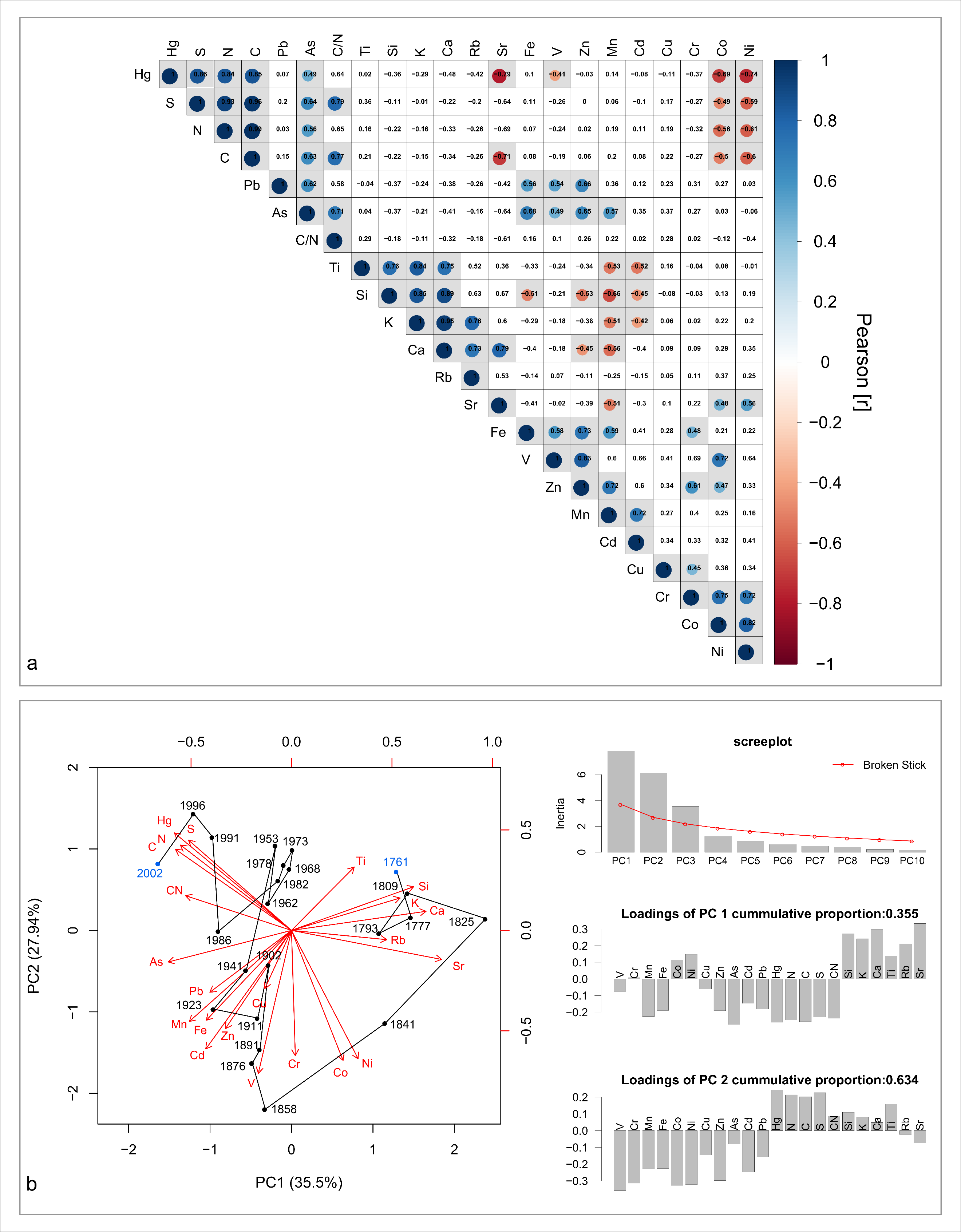 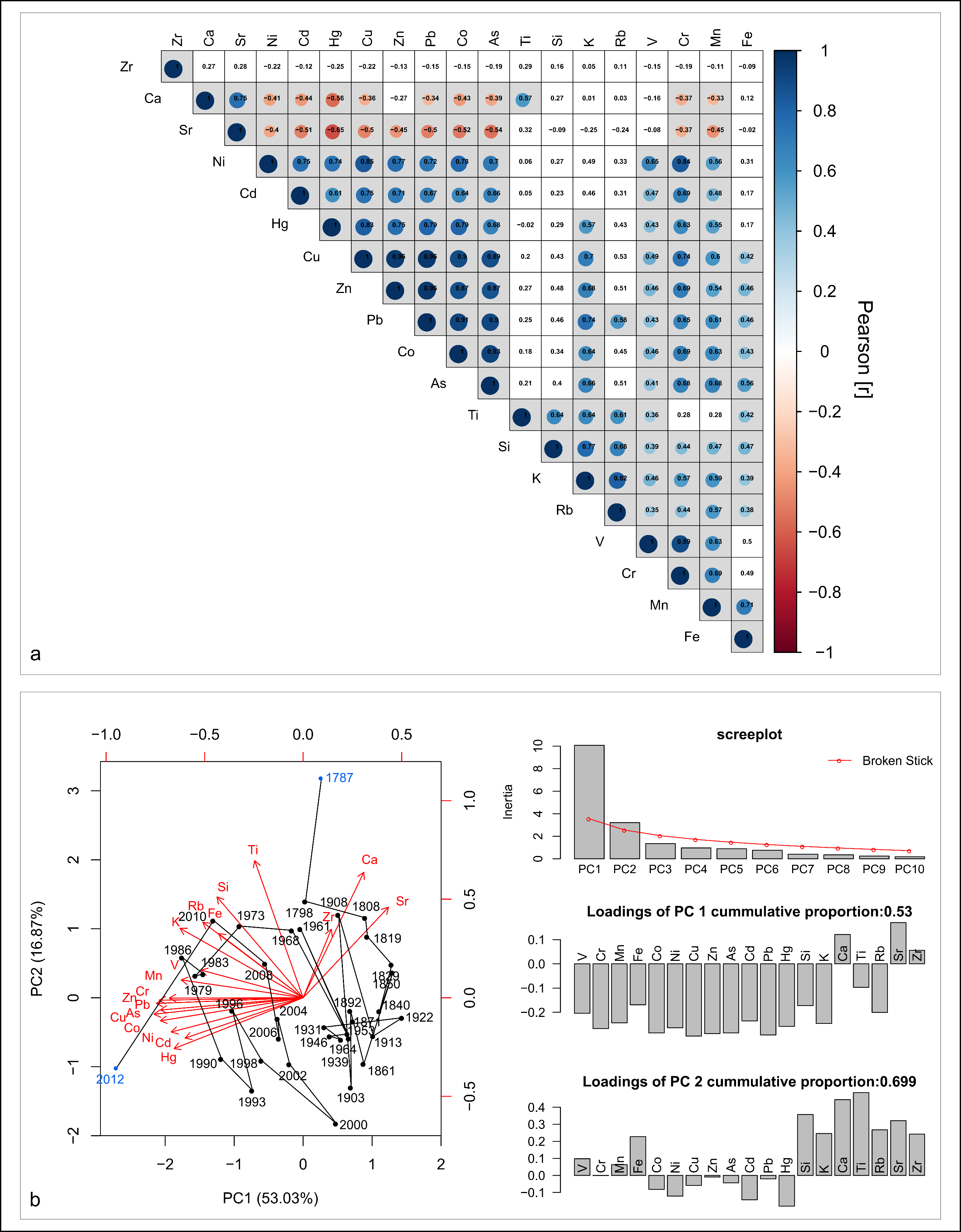 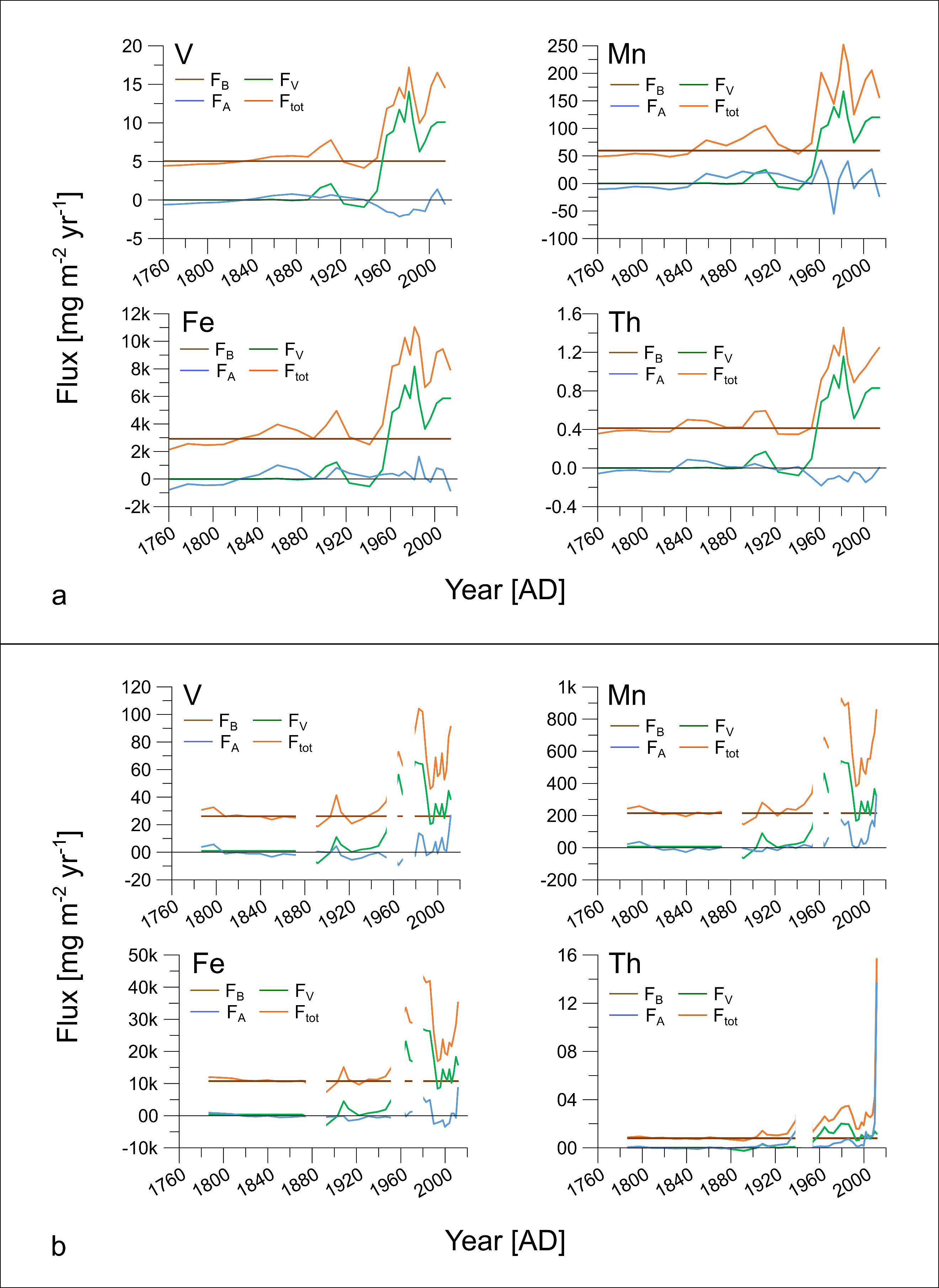 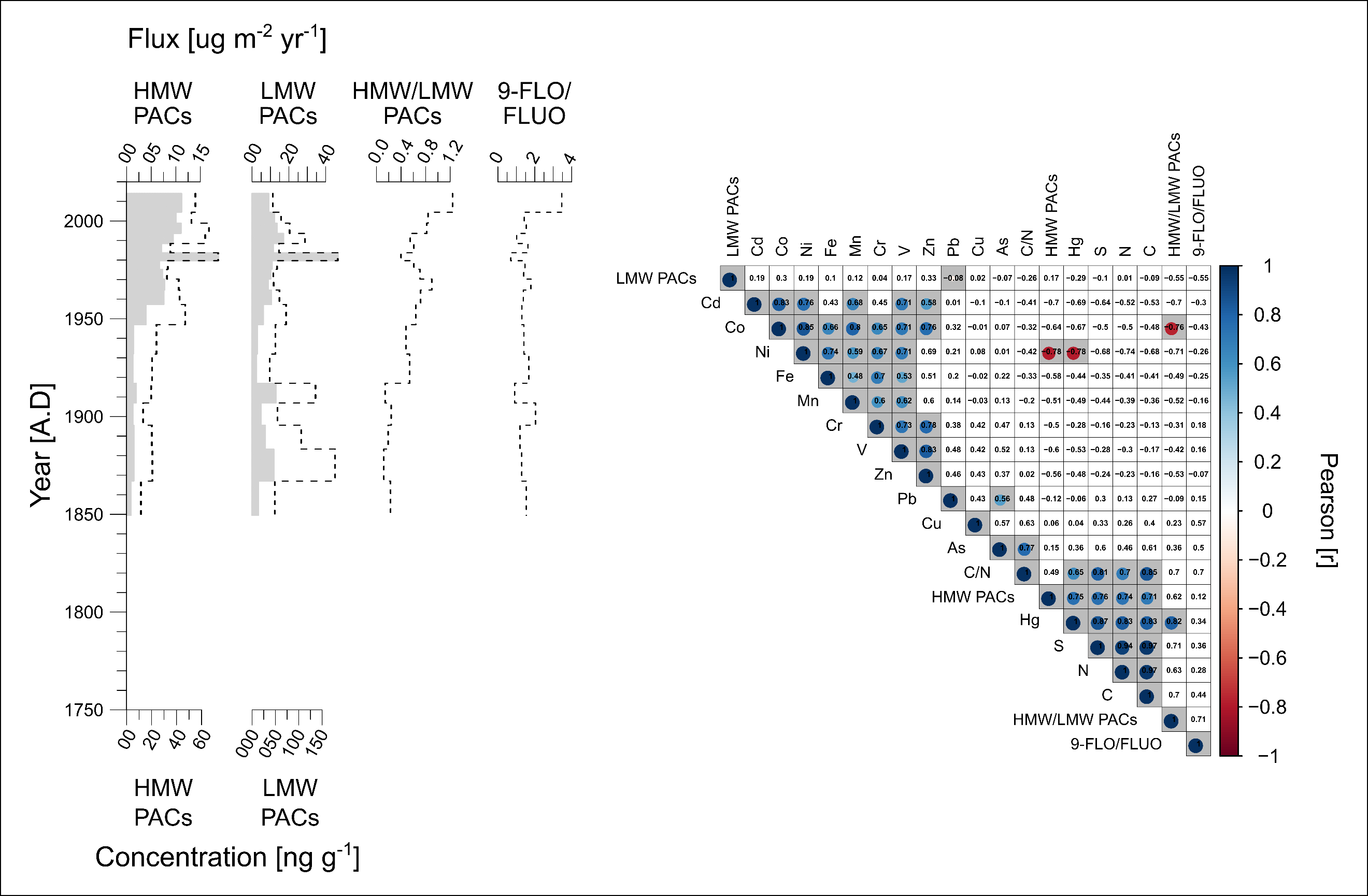 Tab. S1 Microwave program used for the trace element sample digestion for both lakes.Tab. S2 ICP-MS operating parameters shown for both, trace element measurements and Hg measurement.Tab. S3 Limit of detection (LOD) calculated from maximum blank values per trace element for both studied Lakes. LOD = detect. Limit [ug/l] * solution [l] * dilution coefficient (20) / sample weight [g]  ug/g = mg/kg. 0.1g was taken as the sample weight (in-weight per real sample).Tab. S4 Relative standard deviation (RSD) in percentage per trace element for Lake Fondococha based on triplicate (FON-06, and FON-20) and duplicate (FON-02, FON-03, and FON-14) measurements (one outlier FON-14c removed).Tab. S5 Recovery shown for the different trace elements per microwave batch (R1 – R7) and lake (LLA: Lake Llaviucu; FON: Lake Fondococha). The last column provides the certified concentrations [mg/kg] per element of the CRM that were used for the recovery calculation: 100/CCRM*Cmeasured, where C: Concentration. The following CRM was used: 2709a San Joaquin Soil, National Institute of Standards and Technology (Mackey et al., 2010).NA: not availableTab. S6 Percentage of trace elements contributing sources to the total flux (Ftot = 100%) in discussed time periods presented for Lake Fondococha. FB= background proportion, FV= lithogenic fraction, FA= atmospheric and point sources.Tab. S7 Percentage of trace elements contributing sources to the total flux (Ftot = 100%) in discussed time periods presented for Lake Llaviucu. FB= background proportion, FV= lithogenic fraction, FA= atmospheric and point sources.Tab. S8 Lake Fondococha: TE (trace element), concentrations [µg g-1ds] and fluxes [mg m-2 yr-1] (pre-1950 and post-1950, recovery corrected values, for not recovery corrected values refer to Tab. 1), Factor (average in post-1950 sediments relative to the average in pre-1950 sediments), Recent (2 top samples, mean year: AD 2007), comparison with threshold effect concentrations (LEL: Low Effect Level, Persaud et al. 1993; ERL: Effect Range-Low, Long and Morgan 1991) from sediment quality guidelines (SQG) in MacDonald et al. (2000), and comparison with threshold values in agricultural soils (TAS) after Toth et al. (2016) for trace elements in Lake Fondococha (bold: concentrations exceed LEL values of SQG; italics: concentrations exceed ERL values of SQG)*Includes data points pre 1850; **multiplied by 1000; NA: not availableTab. S9 Lake Llaviucu: TE (trace element), concentrations [µg g-1ds] and fluxes [mg m-2 yr-1] (pre-1950 and post-1950, recovery corrected values, for not recovery corrected values refer to Tab. 2), Factor (average in post-1950 sediments relative to the average in pre-1950 sediments), Recent (2 top samples, mean year: AD 2011), comparison with threshold effect concentrations (LEL: Low Effect Level, Persaud et al. 1993; ERL: Effect Range-Low, Long and Morgan 1991) from sediment quality guidelines (SQG) in MacDonald et al. (2000), and comparison with threshold values in agricultural soils (TAS) after Toth et al. (2016) for trace elements in Lake Llaviucu (bold: concentrations exceed LEL values of SQG; italics: concentrations exceed ERL values of SQG)*Includes data points pre 1850; **Includes values from 1940 – 2014 and was multiplied by 1000Tab. S10 Sediment trap data shown for Lakes Fondococha and Llaviucu. The sediment traps were deployed between summer 2014 and summer 2015. Details can be found in the main manuscript.StepTime [min]Power [W]Temperature [°C]15300120210700200330450200ParameterMulti-elementMulti-elementMercuryMercuryGas modeNo GasHeNo GasHeRf Power [W]1550155015501550Carrier Gas Flow Rate [l/min]1.051.031.051.05Nebulizer Pump [revolution/s]0.10.10.10.1Spray Chamber Temperature [°C]2222Make Up Gas0000LencesLencesLencesExtract 1 [V]0000Extract 2 [V]-180-200-180-160Omega Bias [V]-95-100-95-95Omega Lens [V]9.3109.38.4Cell Entrance [V]-30-40-30-40Cell Exit [V]-50-60-50-60Deflect [V]14.2114.22.2Plate Bias [V]-40-60-40-60CellCellCellHe Flow [ml/min]04.304.3H2 Flow [ml/min]0000Octp Bias [V]-8-8-8-18Octp Rf [V]200180200190Energy Discrimination [V]5553TraceElementLake FondocochaLake FondocochaLake FondocochaLake LlaviucuLake LlaviucuLake LlaviucuTraceElementMax. Blank [ug/l]LOD [ug/l]LOD [mg/kg]Max. Blank [ug/l]LOD [ug/l]LOD [mg/kg]Al20.686120.686182.7445<0.1280.12800.5120V<0.0230.02300.09200.00570.00570.0230Cr<0.0550.05500.22000.13200.13200.5279Mn<0.0920.09200.3680<0.0030.00300.0120Fe<0.4720.47201.8880<0.3970.39701.5880Co<0.0280.02800.11200.00140.00140.0056Ni<0.1020.10200.40800.02060.02060.0823Cu<0.7240.72402.89600.52820.52822.1128Zn<0.1590.15900.63601.12641.12644.5057As<0.0470.04700.1880<0.0090.00900.0360Cd<0.0650.06500.2600<0.0030.00300.0120Pb<0.0450.04500.1800<0.0120.01200.0480Th0.05480.05480.21930.02400.02400.0959Hg<0.0040.00400.0080<0.0040.00400.0080ParameterFON-02FON-03FON-06FON-14FON-20MEANfrom [cm]0.000.502.006.009.10-to [cm]0.501.002.506.509.60-midpoint [cm]0.250.752.256.259.35-in weight [mg]100.35101.00102.63101.35103.77101.82Al [RSD%]13.0020.839.041.033.849.55V [RSD%]12.3519.728.692.883.329.39Cr [RSD%]15.9323.3128.943.706.4515.67Mn [RSD%]12.7719.9316.695.433.0411.57Fe [RSD%]12.9820.8715.614.282.9611.34Co [RSD%]10.5118.8915.378.171.5710.90Ni [RSD%]11.9317.9915.968.874.8211.92Cu [RSD%]10.9819.8815.638.403.7511.73Zn [RSD%]10.5916.9313.097.320.949.77As [RSD%]8.8319.0315.696.222.0810.37Cd [RSD%]NA12.2617.5424.967.6215.59Pb [RSD%]0.736.086.4117.815.367.28Th [RSD%]1.904.964.2415.754.306.23TraceElementFONR1FONR2FONR3FONR4FONR5FONR6FONR7FONMeanLLAR1LLAR2LLAR3LLAR4LLAR5LLAMeanCRM[mg/kg]Al [%]61.9661.8678.3771.9374.0465.7669.0569.0052.2046.9343.0751.3350.4548.7973700V [%]91.9091.28119.62110.34108.61102.36107.11104.4678.6871.2567.1679.4474.6274.23110Cr [%]81.2182.80104.2693.4093.1093.3093.5591.6672.9063.0759.0470.0966.6866.36130Mn [%]97.7296.75134.23122.91120.75123.80130.58118.1187.5885.8584.0685.0583.7185.25529Fe [%]99.1699.07132.32122.61120.10121.46126.41117.3187.7287.1884.2387.4685.9186.5033600Co [%]97.7296.99130.65119.53114.67117.87122.96114.3483.5981.2779.0485.2280.8882.0012.8Ni [%]92.9692.02123.16113.55107.95116.68116.02108.9179.1376.7875.4680.4776.8677.7485Cu [%]88.2487.62118.18109.83103.02107.58111.75103.7580.2476.9475.0579.4475.4277.4233.9Zn [%]90.7795.01119.15109.23105.23109.33114.03106.1081.9180.2479.7780.2477.5579.94103As [%]91.4995.19123.97115.07111.86111.24116.47109.3381.0878.4974.5882.8177.0678.8010.5Cd [%]NANA82.25NANA77.66NANA82.9172.8277.1880.5080.5578.790.371Pb [%]70.7267.3987.3479.4168.1979.3872.0574.9360.4257.0755.0660.3657.8758.1517.3Th [%]81.0277.4298.4693.5677.5187.2380.4485.0981.8878.1076.06103.6887.5785.4610.9Hg [%]127.34115.93118.77104.70NANANA116.6965.3562.0658.7360.4260.4861.410.9ElementFractionpost-1950 [%]pre-1950 [%]1970 – 1990 [%]1996 – 2014 [%]VFB38.8994.8036.6535.31VFV69.413.1975.8565.27VFA-8.312.01-12.50-0.58CrFB40.1298.4736.4237.57CrFV71.613.3275.3969.46CrFA-11.73-1.79-11.81-7.03MnFB34.4889.9332.2533.88MnFV61.553.0366.7662.63MnFA3.977.040.993.48FeFB34.5893.4430.8934.72FeFV61.713.1563.9464.18FeFA3.713.425.171.10CoFB43.9798.9339.7343.66CoFV78.483.3382.2380.70CoFA-22.46-2.26-21.95-24.36NiFB47.02100.4741.8148.47NiFV83.923.3886.5589.60NiFA-30.94-3.85-28.36-38.08CuFB35.7597.0935.1129.61CuFV63.813.2772.6754.74CuFA0.43-0.36-7.7815.65ZnFB36.0294.5332.7034.40ZnFV64.303.1867.6863.58ZnFA-0.322.29-0.382.02AsFB31.1193.5830.7825.91AsFV55.523.1563.7147.89AsFA13.373.275.5126.20CdFB39.9291.6736.3043.14CdFV71.253.0975.1479.74CdFA-10.375.24-11.44-20.61PbFB35.0394.1232.8330.81PbFV62.513.1767.9556.96PbFA2.462.71-0.7712.23ThFB39.2795.9735.2537.56ThFV70.093.2372.9669.44ThFA-9.360.80-8.21-7.00HgFB20.7591.0619.8418.19HgFV37.033.0741.0633.63HgFA42.235.8739.1048.18ElementFractionpost-1950 [%]pre-1950 [%]1970 – 1990 [%]1996 – 2014 [%]VFB43.00108.0136.1453.48VFV49.46-6.1853.3035.71VFA7.54-1.8310.5510.81CrFB42.49107.5434.5454.09CrFV48.87-6.1550.9436.12CrFA8.64-1.3914.539.79MnFB40.10107.5532.4650.36MnFV46.12-6.1547.8733.62MnFA13.78-1.4019.6816.02FeFB43.06107.2233.5559.43FeFV49.52-6.1349.4839.68FeFA7.42-1.0816.970.90CoFB33.87103.6025.4747.22CoFV38.96-5.9337.5631.53CoFA27.172.3336.9621.24NiFB42.44106.0133.5054.52NiFV48.81-6.0649.4136.40NiFA8.750.0617.099.07CuFB33.14101.8822.5545.29CuFV38.11-5.8333.2630.24CuFA28.753.9544.1924.48ZnFB34.61106.2023.1349.61ZnFV39.80-6.0734.1133.12ZnFA25.59-0.1242.7617.27AsFB29.86102.0521.0343.68AsFV34.35-5.8431.0129.16AsFA35.793.7947.9727.16CdFB38.91107.7426.8749.38CdFV44.75-6.1639.6332.97CdFA16.34-1.5733.4917.65PbFB21.50101.1612.8232.23PbFV24.73-5.7918.9021.52PbFA53.774.6368.2846.26ThFB31.4159.1731.2627.21ThFV36.12-3.3846.1018.17ThFA32.4744.2122.6454.62HgFB27.6596.6121.2833.90HgFV31.81-5.5331.3822.63HgFA40.548.9147.3443.47TEThis studyConcentration [µg g-1ds]This studyConcentration [µg g-1ds]This studyConcentration [µg g-1ds]This studyConcentration [µg g-1ds]SQGs-LEL[µg g-1ds]SQGs-LEL[µg g-1ds]TAS[µg g-1ds]This studyFlux [mg m-2 yr-1]This studyFlux [mg m-2 yr-1]This studyFlux [mg m-2 yr-1]This studyFlux [mg m-2 yr-1]TEPre-1950*1950 –2014FactorRecentLELERLPre-1950*1950 –2014FactorRecentCr17.6118.031.0219.626801001.213.382.793.94Ni8.047.330.916.8816302000.551.372.471.38Cu23.4627.431.1736.6416701001.625.133.177.36Zn69.8578.451.1280.651201202004.8214.703.0516.21As12.5216.551.3219.66335.00.873.093.573.94Cd0.59NANANA0.651.00.04NANANAPb29.0032.461.1234.13135602.006.053.026.85Hg0.0810.1241.530.130.20.150.50.0060.0234.120.03C**79.95102.441.3117.896.0719.043.123.7TEThis studyConcentration [µg g-1ds]This studyConcentration [µg g-1ds]This studyConcentration [µg g-1ds]This studyConcentration [µg g-1ds]SQGs-LEL[µg g-1ds]SQGs-LEL[µg g-1ds]TAS[µg g-1ds]This studyFlux [mg m-2 yr-1]This studyFlux [mg m-2 yr-1]This studyFlux [mg m-2 yr-1]This studyFlux [mg m-2 yr-1]TEPre-1950*1950 –2014FactorRecentLELERLPre-1950*1950 – 2014FactorRecentCr41.0445.061.1047.2268010013.1634.302.6136.93Ni10.3911.521.1112.6616302003.328.722.639.9Cu41.2252.211.2757.77167010013.2239.973.0245.15Zn225.82280.231.24309.7212012020072.29215.532.98242.17As32.9445.551.3852.096335.010.5535.213.3440.65Cd2.653.371.273.550.651.00.852.563.032.78Pb132.01244.971.86286.9631356042.35191.164.51224.21Hg0.1850.2591.400.290.20.150.50.0600.1943.240.23C**101.6987.450.995.2253.8470.081.343.63TraceLake FondocochaLake FondocochaLake LlaviucuLake LlaviucuElementConc. [mg kg-1]Flux [mg m-2 yr-1]Conc. [mg kg-1]Flux [mg m-2 yr-1]V79.2826.59110.1047.37Cr22.587.5733.7514.52Mn6634.932224.943197.901375.88Fe91648.3830733.1572993.6331405.25Co15.135.0722.829.82Ni9.743.2712.265.28Cu70.4923.6480.6134.68Zn158.9953.32261.53112.52As49.1516.4898.1242.22Cd0.320.112.230.96Pb22.997.7176.3932.87Th4.221.421.910.82